GLOBAL GIVING IGA REPORTJuly-September 2012During the reporting period, three new IGA beneficiaries were selected from Arada Sub-city, Woreda 3. They organized themselves as one group to work together to raise and sell poultry. These newly-selected beneficiaries were provided with 2000 ETB seed money and a three-day training on credit, saving, and poultry production by the Arada microfinance enterprise. During the three-day training the new beneficiaries learned about:How to choose the appropriate poultry rearing place How to choose the best hens for eggs and meatHow to keep their cages neat and clean How to follow their health and  give medicationHow to feed them and whenWhat kind of cage should be used depending on  the  number of hens Type of shade and ventilation requiredDay-to-day activities and the likeHow to save moneyIn order to facilitate their work and ensure the sustainability of their business, they got legal status and were linked to the microfinance office at their district administration so that they can access the training and loan services, secure a safe working place, as well as use other relevant supports like market assessment. The total number of IGA beneficiaries is now 85 and a total of 173,705.00 ETB has been distributed so far.  Overall Benefits of Economic Empowerment:Enhancing gender equality and enabling women to exercise their human rights and make decisions addressing the issue of economic dependence is of no controversy. Economic empowerment addresses not only the economic needs of women, but it is also a very important tool that helps women gain social and political empowerment. Self-employment/economic empowerment of women has a number of outcomes:Improves their negotiation skillsCreates access to information through contact with various people Experience sharingDevelops their self-esteemImproves their social valueGrows decision-making capacityEnables participation in public affairsArada Beneficiaries:Nigat Alemayehu is house wife with two children. Her husband left her to find work and he doesn’t support his family. As a result, she is forced to shoulder the responsibility of supporting her family. However, since she has no income it was very difficult for her to provide daily meal for her children. She applied to GlobalGiving IGA support to start a small business and the Addis Ababa Women Association granted her seed money. Now Nigat organized herself with other IGA beneficiaries and started a poultry production business. She is very happy and grateful for GlobalGiving support.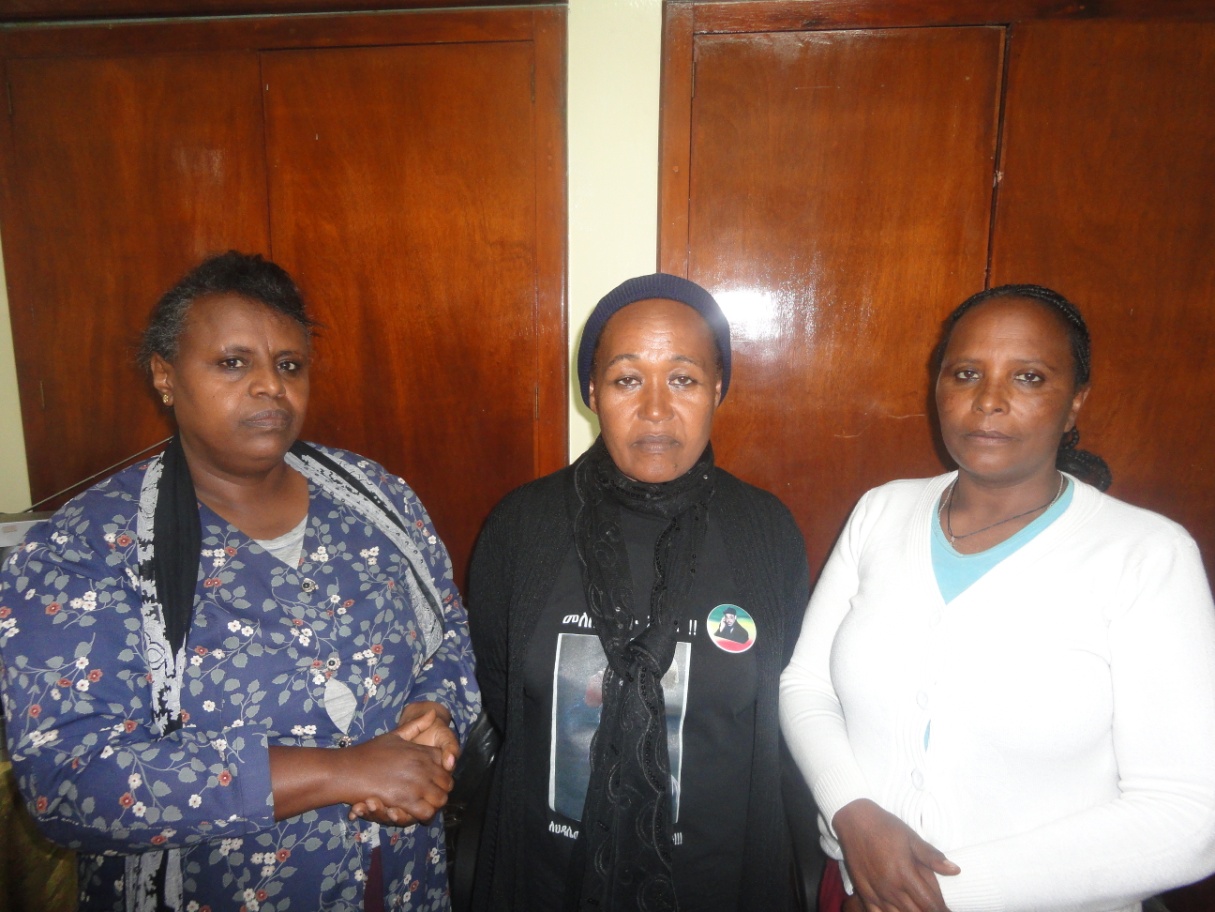 Alemtsehay Betre is a single mother of four children. She is very poor and has no means of income. She tried to help her family by doing daily labor but the money she got was not enough to properly feed her family. She applied to the GlobalGiving IGA support and was granted seed money to start a business. Alemtsehay organized with other IGA beneficiaries and started poultry production. She is very grateful for GlobalGiving support because now she can help support her family.Belaynesh Olana is a widow with three children. Before receiving support from GlobalGiving she had no job. She tried to feed her children by doing some daily jobs, but she was unable to properly support her family with consistent income. She applied to GlobalGiving IGA support and was granted seed money. She is now engaged in a poultry production business with two other IGA beneficiaries. She is happy to have this work and is grateful for the support from GlobalGiving.